Clerk: Mrs C Kennedy, Red Tiles, Newchapel Road, Lingfield, Surrey, RH7 6BJ Tel: 01342 604 338 Email: tandridgepc@hotmail.co.uk   Web: www.tandridgeparishcouncil.org.uk  Members are summoned to the Meeting of Tandridge Parish Council to be held on  Tuesday 3rd March 2020 at 7.30pm at Tandridge Village Hall 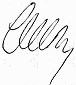 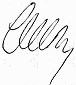 A G E N D A Public questions: The first ten minutes are available for members of the public to raise questions about and comment on items on the agenda.  Members of the public and press are welcome and encouraged to attend 64. 	Procedural matters 	64.1 	Apologies: To receive apologies for absence 	64.2 	Disclosure of Interests: To receive any disclosure by Members of any Disclosable Pecuniary Interests (DPIs) and / or other interests arising under the Code of Conduct 64.3       Minutes: Minutes of the Parish Council meeting held on 4th February 2020 to be agreed and signed as a true record. 	64.4      Matters Arising   	    - Clerk has received and is currently working on updating the new laptop                                                            - Parish Assembly - Wednesday 18th March at 6pm     65. 	County and District Councillors Reports 66. 	Parish Environment  	66.1 	 Councillors to raise any issues regarding the Parish and the environment.  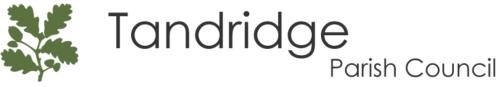 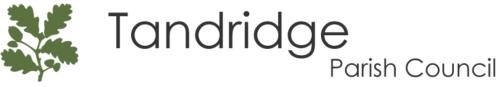 66.2       Tandridge Parish Council to discuss the situation with the metal fencing on Tandridge Lane 66.3       Update regarding Assets of Community Value 66.4       Councillors to note the updates received regarding the Glebe Field66.5       Tandridge Parish Council to discuss the situation in the woodland at the top of Barrow Green               Road66.6       Tandridge Parish Councillors to receive an update regarding the flag pole on Flag Pole Green66.7       Tandridge Parish Council to plan and confirm arrangements for the Annual Parish Meeting67.       Neighbourhood Plan              67.1      Councillors to receive a general update regarding the current situation.68. 	Planning  	68.1	Planning applications received and for discussion by Councillors:                           No Current Applications 69. 	Finance and Administration 	69.1 	To approve payments for December 2019              £279.28        Clerk Salary               £  15.03        Clerk Expenses               £  79.99        Reimbursement for Office 365               £600.00        Page Computers Co. Ltd – New Laptop and Antivirus Software             £478.04        Nigel Francis – NP Reimbursed costs69.2.   Councillors to review and sign off bank reconciliation  70. 	Information for Councillors (for noting or inclusion on future agenda) Date of Next Meetings: Parish Council Statutory meeting: Tuesday 3rd March 2020, 7.30pm               21st April 2020 – APM               12th May 2020               2nd June 2020               7th July 2020               8th September 2020               3rd November 2020               1st December 2020